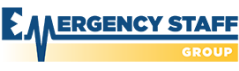 ENFERMEROS/AS Emergency Staff, empresa de gestión integral de servicios sanitarios, localizada en Ibiza, busca incorporar varios enfermero/a con grado o diplomado/a en enfermería para trabajar en entornos de ocio de la isla de Ibiza durante la temporada de verano.Buscamos a personas responsables, autónomas, organizadas y con alta capacidad de trabajo.Se valorará positivamente experiencia y/o tener formación relacionada con intoxicaciones por drogas.FUNCIONES DEL PUESTOAsistencia de pacientes en entornos de ocio (intoxicados por drogas, cortes, heridas, golpes de calor, precipitados, etc).REQUISITOS:Grado Diplomada/o Diplomado/a Enfermería. Colegiado necesario.Idiomas: Castellano e inglés a nivel asistencial.Disponibilidad para trasladarse a la isla de Ibiza.Tipo de puesto: Jornada completa, Contrato fijo discontinuoDuración del contrato: 6 mesesSalario: 2.400,00€-2.600,00€ al mesHorario:Turno de nocheTurno de tardeEducación:Diplomatura/Grado (Obligatorio)Ubicación del trabajo: Empleo presencialFecha de inicio prevista 10/05/2024Las personas interesadas deberán enviar su CV a rrhh@emergencystaff.es